Supplementary MaterialsforA lab-scale spinning basket membrane module for the assessment of Humic acids ultrafiltration with effect of sonication on membrane foulingSuman Saha and Chandan DasTable captionFigure captionsTable S1 Linearized forms and significances of different blocking mechanisms [27]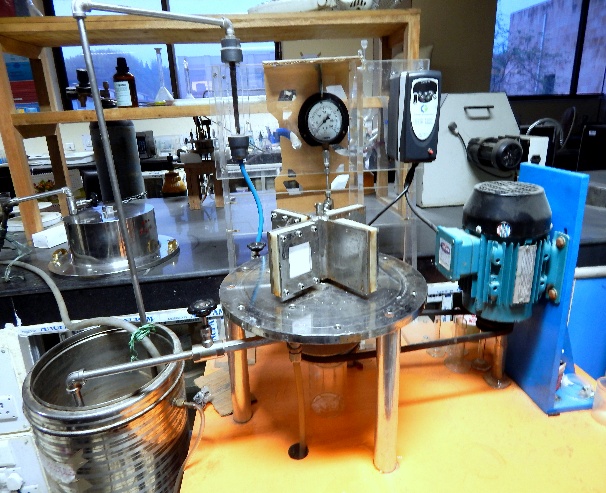 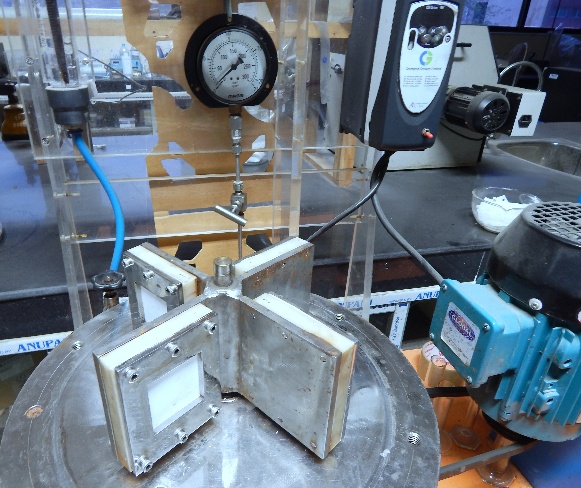 Fig. S1. Pictorial view of spinning basket membrane module (SBMM)Fig. S2. Variation of permeate flux with respect to time at different operating pressures condition with different rotational speeds at (a)10.47, (b)20.99, (c)52.36 and (d)73.30 rad s-1.Table No.Table titleTable S1Linearized forms and significances of different blocking mechanisms Fig. No.Figure TitleFig.S1Pictorial view of spinning basket membrane module (SBMM) Fig.S2Variation of permeate flux with respect to time at different operating pressures condition with different rotational speeds at (a)10.47, (b)20.99, (c)52.36 and (d)73.30 rad s-1.Different blocking mechanismLinearized form (Briao et al., 2012)Physical significance Model Constants (k) (Briao et al., 2012)CPBMFouling occur at the membrane pore entrance SPBMRetentate particles deposition over the pore walls, (m-1/2s-1/2)IPBMPore clogging with particle deposition on membrane surface, (m-1)CFMMembrane surface deposition of the retentate particles and gel layer creation, (m-2s-2)